2024 MILITARY HISTORY PRESENTATION PROGRAMME (V7 – Apr 24)The Engineer Corps Memorial Centre (ECMC) as part of the RNZE Charitable Trust (RNZE CT) and in partnership with the Palmerston North City Library (PNCL), will host the following:8 Feb (MMMHP) – “28th Maori Battalion” in the Second World War and the “75th Anniversary of the song “Blue Smoke” release, by Ruma Karaitiana, Rangitane14 Mar (MMMHP) – “The 80th Anniversary of the Battle for Cassino” (Feb-Mar 1944), by LTCOL (Rtd) Dr Glyn Harper, QSM, 26 Mar (HM EPLP) – (BRIG) Sir Geoffrey Peren: His Lifelong Connection with the Land”, by LTCOL DR Peter Wood, ONZM, in Room SGP 3.42, Massey University (Turitea) Campus 11 Apr (MMMHP) – “The Royal NZ Army Medical Corps and Awapuni Medical Memorial, by Deployable Health Organisation, Joint Services Group, NZDF, at Awapuni Racecourse.24 Apr (Wed - EPLP) – “The 160th Anniversary of QAMR”, by LTCOL Jacob Murray, RNZIR, Commanding Officer, Queen Alexandra’s Mounted Rifles (QAMR), Linton Military Camp.  9 May (MMMHP) – “The 60th Anniversary of Konfrontasi - the Borneo/Malaysia Conflict”, by WO1 (Rtd) Dave Hayward, MBE, MSM, RNZIR, 4th Sergeant Major of the NZ Army13 Jun (MMMHP) - “The 25th Anniversary of the East Timor/Timor L’este Conflict”, by LTCOL Martin Dransfield, ONZM, RNZIR , Waitangi Tribunal Project Director, Army General Staff, NZDF25 Jun (Tue - EPLP) – “The 80th Anniversary of the RNZAF Flying Boats and other aircraft of 5 Sqn, RNZAF”, by GPCAPT (Rtd) Rick Bulger and SQNLDR (Rtd) Hugh Francis, RNZAF  11 Jul (Thu - MMMHP) – “The 80th Anniversary of the D-Day (Normandy) Landings in France”, by RADM (Rtd) David Ledson, former Chief of the RNZN8 Aug (Thu - MMMHP) – “30th Anniversary of UNPROFOR and the Bosnian Conflict”, by BRIG (Rtd) Phil Gibbons, ONZM, Senior National Officer, Op RADIAN 327 Aug (Tue - EPLP) – “Operation DRAGOON – Second D-Day into France in August 1944”, by Dennis O’Rourke, RNZN and NZ Police (Rtd)12 Sep (MMMHP) – “70th Anniversary of RNZN Support to the Borneo/Malaysia Conflict”, by CDR (Rtd) Richard Jackson, RNZN 10 Oct (Thu - MMMHP) – NZ Land Wars Month – “The Battle for Orakau”, by LTCOL (Rtd) Dr Cliff Simons, ED, 22 Oct (Tue – EPLP) – “NZ Forces into Samoa in the First World War, in 1914”, by LTCOL DR Peter Wood, ONZM, RNZIR, Director of the NZ Wars Study Centre, NZDC 11 Nov (Mon - EPLP) – Remembrance Day – “The Italian Campaign in 1944” – 80th anniversary commemorative presentation, by LTCOL (Rtd) Dr Glyn Harper, QSM28 Nov (Thu – MMMHP) - “The 80th Anniversary of 3rd (NZ) Division in the Pacific”, by LTCOL Dr Peter Wood, ONZM, Director of the NZ Wars Study Centre, NZDC(Note: All the 2020-2023 audio recordings and Powerpoint presentations are on the “nzsappers” website (Heritage Audio Section). Most EPLP = Evening Public Lecture Presentations will be held at the PN City Library Mezzanine Floor and MMMHP = Monthly Midday Military History Presentations will be on Level 2 (Heritage Section) of the Palmerston North City Library (PNCL)..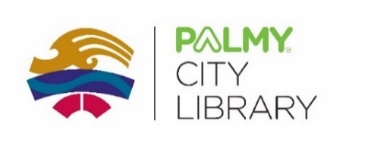 